Publicado en Ciudad de México el 17/05/2018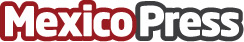 Danfoss con un fuerte comienzo en 2018 El impulso continuo en todo el negocio da por resultados un alto crecimiento y ganancias significativamente mejoresDatos de contacto:Lorena Carreño5615 2195Nota de prensa publicada en: https://www.mexicopress.com.mx/danfoss-con-un-fuerte-comienzo-en-2018 Categorías: Nacional Finanzas Recursos humanos Otras Industrias http://www.mexicopress.com.mx